3GPP TSG-SA5 Meeting #129e 	S5-201314e-meeting, 24 February – 4 March 2020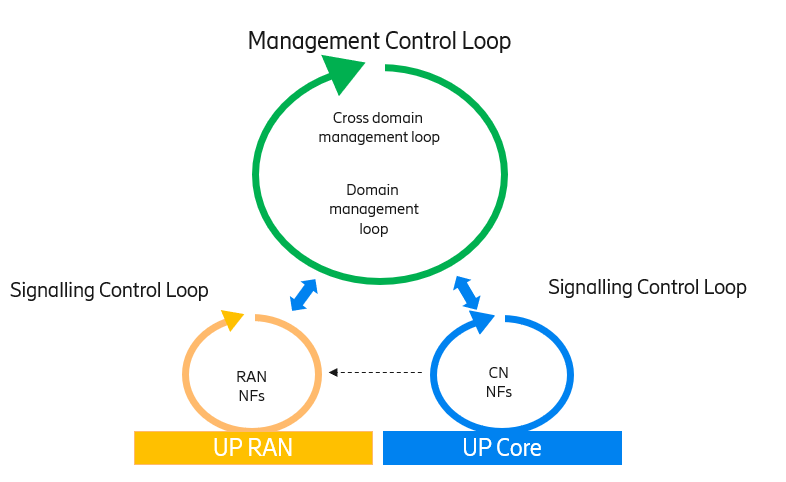 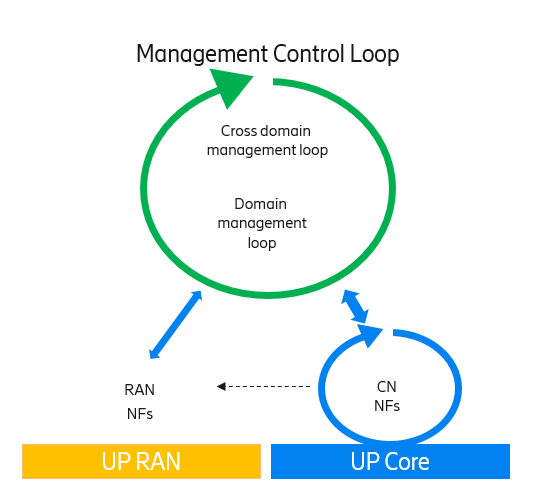 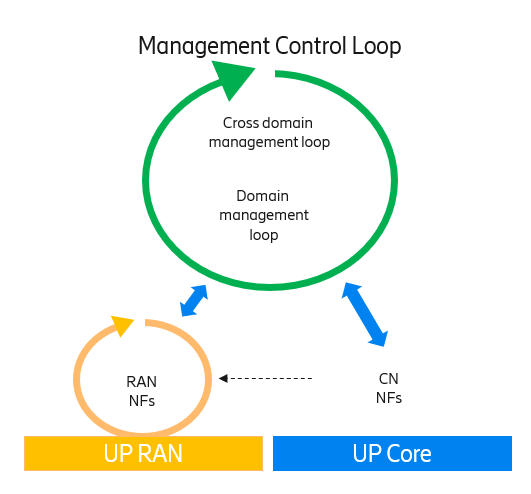 CR-Form-v12.0CR-Form-v12.0CR-Form-v12.0CR-Form-v12.0CR-Form-v12.0CR-Form-v12.0CR-Form-v12.0CR-Form-v12.0CR-Form-v12.0CHANGE REQUESTCHANGE REQUESTCHANGE REQUESTCHANGE REQUESTCHANGE REQUESTCHANGE REQUESTCHANGE REQUESTCHANGE REQUESTCHANGE REQUESTCRrev-Current version:For HELP on using this form: comprehensive instructions can be found at 
http://www.3gpp.org/Change-Requests.For HELP on using this form: comprehensive instructions can be found at 
http://www.3gpp.org/Change-Requests.For HELP on using this form: comprehensive instructions can be found at 
http://www.3gpp.org/Change-Requests.For HELP on using this form: comprehensive instructions can be found at 
http://www.3gpp.org/Change-Requests.For HELP on using this form: comprehensive instructions can be found at 
http://www.3gpp.org/Change-Requests.For HELP on using this form: comprehensive instructions can be found at 
http://www.3gpp.org/Change-Requests.For HELP on using this form: comprehensive instructions can be found at 
http://www.3gpp.org/Change-Requests.For HELP on using this form: comprehensive instructions can be found at 
http://www.3gpp.org/Change-Requests.For HELP on using this form: comprehensive instructions can be found at 
http://www.3gpp.org/Change-Requests.Proposed change affects:UICC appsMERadio Access NetworkXCore NetworkXTitle:	Add the cooperation with CN and RANAdd the cooperation with CN and RANAdd the cooperation with CN and RANAdd the cooperation with CN and RANAdd the cooperation with CN and RANAdd the cooperation with CN and RANAdd the cooperation with CN and RANAdd the cooperation with CN and RANAdd the cooperation with CN and RANAdd the cooperation with CN and RANSource to WG:Source to TSG:S5S5S5S5S5S5S5S5S5S5Work item code:Date:Date:Date:2020-02-14Category:BRelease:Release:Release:Rel-16Use one of the following categories:
F  (correction)
A  (mirror corresponding to a change in an earlier release)
B  (addition of feature), 
C  (functional modification of feature)
D  (editorial modification)Detailed explanations of the above categories can
be found in 3GPP TR 21.900.Use one of the following categories:
F  (correction)
A  (mirror corresponding to a change in an earlier release)
B  (addition of feature), 
C  (functional modification of feature)
D  (editorial modification)Detailed explanations of the above categories can
be found in 3GPP TR 21.900.Use one of the following categories:
F  (correction)
A  (mirror corresponding to a change in an earlier release)
B  (addition of feature), 
C  (functional modification of feature)
D  (editorial modification)Detailed explanations of the above categories can
be found in 3GPP TR 21.900.Use one of the following categories:
F  (correction)
A  (mirror corresponding to a change in an earlier release)
B  (addition of feature), 
C  (functional modification of feature)
D  (editorial modification)Detailed explanations of the above categories can
be found in 3GPP TR 21.900.Use one of the following categories:
F  (correction)
A  (mirror corresponding to a change in an earlier release)
B  (addition of feature), 
C  (functional modification of feature)
D  (editorial modification)Detailed explanations of the above categories can
be found in 3GPP TR 21.900.Use one of the following categories:
F  (correction)
A  (mirror corresponding to a change in an earlier release)
B  (addition of feature), 
C  (functional modification of feature)
D  (editorial modification)Detailed explanations of the above categories can
be found in 3GPP TR 21.900.Use one of the following categories:
F  (correction)
A  (mirror corresponding to a change in an earlier release)
B  (addition of feature), 
C  (functional modification of feature)
D  (editorial modification)Detailed explanations of the above categories can
be found in 3GPP TR 21.900.Use one of the following categories:
F  (correction)
A  (mirror corresponding to a change in an earlier release)
B  (addition of feature), 
C  (functional modification of feature)
D  (editorial modification)Detailed explanations of the above categories can
be found in 3GPP TR 21.900.Use one of the following releases:
Rel-8	(Release 8)
Rel-9	(Release 9)
Rel-10	(Release 10)
Rel-11	(Release 11)
Rel-12	(Release 12)
Rel-13	(Release 13)
Rel-14	(Release 14)
Rel-15	(Release 15)
Rel-16	(Release 16)Use one of the following releases:
Rel-8	(Release 8)
Rel-9	(Release 9)
Rel-10	(Release 10)
Rel-11	(Release 11)
Rel-12	(Release 12)
Rel-13	(Release 13)
Rel-14	(Release 14)
Rel-15	(Release 15)
Rel-16	(Release 16)Reason for change:Reason for change:Management system has the overall view of the network and the architecture should reflect the coordination with CN and RAN network. Management system has the overall view of the network and the architecture should reflect the coordination with CN and RAN network. Management system has the overall view of the network and the architecture should reflect the coordination with CN and RAN network. Management system has the overall view of the network and the architecture should reflect the coordination with CN and RAN network. Management system has the overall view of the network and the architecture should reflect the coordination with CN and RAN network. Management system has the overall view of the network and the architecture should reflect the coordination with CN and RAN network. Management system has the overall view of the network and the architecture should reflect the coordination with CN and RAN network. Management system has the overall view of the network and the architecture should reflect the coordination with CN and RAN network. Management system has the overall view of the network and the architecture should reflect the coordination with CN and RAN network. Summary of change:Summary of change:Add description of management cooperation with CN and RAN network.Add description of management cooperation with CN and RAN network.Add description of management cooperation with CN and RAN network.Add description of management cooperation with CN and RAN network.Add description of management cooperation with CN and RAN network.Add description of management cooperation with CN and RAN network.Add description of management cooperation with CN and RAN network.Add description of management cooperation with CN and RAN network.Add description of management cooperation with CN and RAN network.Consequences if not approved:Consequences if not approved:The cooperation between management, CN and RAN network are missing in the specification.The cooperation between management, CN and RAN network are missing in the specification.The cooperation between management, CN and RAN network are missing in the specification.The cooperation between management, CN and RAN network are missing in the specification.The cooperation between management, CN and RAN network are missing in the specification.The cooperation between management, CN and RAN network are missing in the specification.The cooperation between management, CN and RAN network are missing in the specification.The cooperation between management, CN and RAN network are missing in the specification.The cooperation between management, CN and RAN network are missing in the specification.Clauses affected:Clauses affected:5.X (new)5.X (new)5.X (new)5.X (new)5.X (new)5.X (new)5.X (new)5.X (new)5.X (new)YNOther specsOther specsX Other core specifications	 Other core specifications	 Other core specifications	 Other core specifications	TS/TR ... CR ... TS/TR ... CR ... TS/TR ... CR ... affected:affected:X Test specifications Test specifications Test specifications Test specificationsTS/TR ... CR ... TS/TR ... CR ... TS/TR ... CR ... (show related CRs)(show related CRs)X O&M Specifications O&M Specifications O&M Specifications O&M SpecificationsTS/TR ... CR ... TS/TR ... CR ... TS/TR ... CR ... Other comments:Other comments:This CR's revision history:This CR's revision history:1st ChangeSecond ChangeEnd of Changes